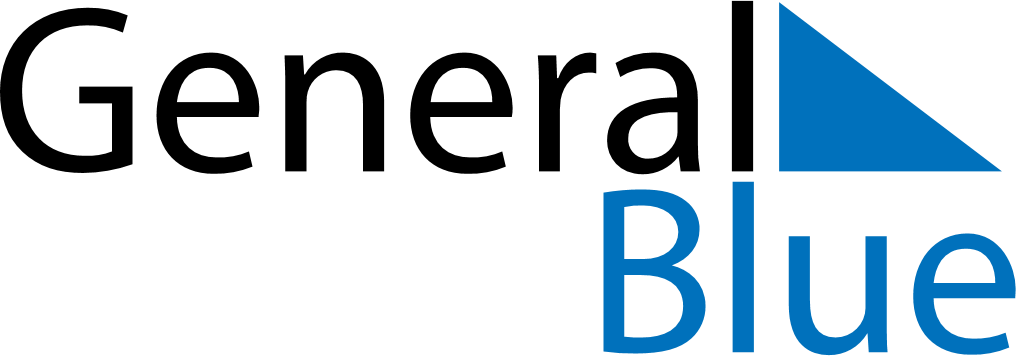 Weekly CalendarOctober 8, 2023 - October 14, 2023Weekly CalendarOctober 8, 2023 - October 14, 2023Weekly CalendarOctober 8, 2023 - October 14, 2023Weekly CalendarOctober 8, 2023 - October 14, 2023Weekly CalendarOctober 8, 2023 - October 14, 2023Weekly CalendarOctober 8, 2023 - October 14, 2023Weekly CalendarOctober 8, 2023 - October 14, 2023SundayOct 08SundayOct 08MondayOct 09TuesdayOct 10WednesdayOct 11ThursdayOct 12FridayOct 13SaturdayOct 145 AM6 AM7 AM8 AM9 AM10 AM11 AM12 PM1 PM2 PM3 PM4 PM5 PM6 PM7 PM8 PM9 PM10 PM